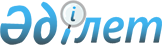 Об утверждении отдельных категории нуждающихся граждан и перечня документов необходимых для получения социальной помощи
					
			Утративший силу
			
			
		
					Решение 11 сессии Актогайского районного маслихата Карагандинской области от 13 февраля 2013 года N 108. Зарегистрировано Департаментом юстиции Карагандинской области 12 марта 2013 года N 2220. Утратило силу решением Актогайского районного маслихата Карагандинской области от 11 апреля 2014 года N 197      Сноска. Утратило силу решением Актогайского районного маслихата Карагандинской области от 11.04.2014 N 197 (вводится в действие со дня его первого официального опубликования).

      В соответствии с Законом Республики Казахстан от 23 января 2001 года "О местном государственном управлении и самоуправлении в Республике Казахстан", Бюджетным кодексом Республики Казахстан от 4 декабря 2008 года, постановлением Правительства Республики Казахстан от 7 апреля 2011 года N 394 "Об утверждении стандартов государственных услуг в сфере социальной защиты, оказываемых местными исполнительными органами" Актогайский районный маслихат РЕШИЛ:



      1. Определить отдельные категории нуждающихся граждан и перечень документов необходимых для получения социальной помощи согласно приложению.



      2. Настоящее решение вводится в действие со дня его первого официального опубликования.      Председатель сессии, секретарь

      районного маслихата                        М. Онгаркулов      СОГЛАСОВАНО      Начальник отдела занятости

      и социальных программ

      Актогайского района                        Т. Жармаганбетов

      13 февраля 2013 год

Приложение к решению

Актогайского районного маслихата

от 13 февраля 2013 года N 108 

Отдельные категории нуждающихся граждан и перечень документов необходимых для получения социальной помощи

      1. Для инвалидов и участников Великой Отечественной войны:

      копия удостоверения личности;

      копия документа подтверждающего статус инвалида и участника Великой Отечественной войны;

      копия документа подтверждающего регистрацию местожительства;

      номер лицевого счета.



      2. Для лиц, приравненных к инвалидам и участникам Великой Отечественной войны:

      копия удостоверения личности;

      копия документа подтверждающего статус приравненного к инвалидам, участникам Великой Отечественной войны;

      копия документа подтверждающего регистрацию местожительства;

      номер лицевого счета.



      3. Для инвалидов I, II и III группы:

      копия удостоверения личности;

      копия документа подтверждающего инвалидность;

      копия документа подтверждающего регистрацию местожительства;

      номер лицевого счета.



      4. Для лиц, страдающих тяжелыми формами некоторых хронических заболеваний, перечисленных в списке заболеваний, утвержденных Правительством Республики Казахстан:

      копия удостоверения личности;

      копия документа из медицинского учреждения, подтверждающего диагноз болезни;

      копия документа подтверждающего регистрацию местожительства;

      номер лицевого счета.



      5. Для лиц, лишившихся жилища в результате экологических бедствий, чрезвычайных ситуаций природного и техногенного характера:

      копия удостоверения личности;

      заключение уполномоченного органа подтверждающего экологическое бедствие, чрезвычайные ситуации природного и техногенного характера;

      копия документа подтверждающего регистрацию местожительства;

      номер лицевого счета.



      6. Для семьи лица, погибшего (умершего) при исполнении государственных или общественных обязанностей, воинской службы, при спасении человеческой жизни, при охране правопорядка:

      копия удостоверения личности;

      копия свидетельства о смерти;

      копия документа подтверждающего регистрацию местожительства;

      номер лицевого счета.



      7. Для молодых специалистов, прибывших на работу в сельскую местность (здравоохранения, образования, и ветеринарии):

      копия удостоверения личности;

      копия диплома об окончании учебного заведения;

      копия документа подтверждающего регистрацию местожительства;

      номер лицевого счета.



      8. Для малообеспеченных семей (в случае, если совокупный доход не превышает установленного прожиточного минимума):

      копия удостоверения личности;

      акт материально-бытового обследования заявителя (семьи);

      копия документа подтверждающего регистрацию местожительства;

      номер лицевого счета.



      9. Для лиц старше 75 лет, получающих минимальный размер пенсии:

      копия удостоверения личности;

      копия документа подтверждающего регистрацию местожительства;

      номер лицевого счета.



      10. Для детей инвалидов:

      копия удостоверения личности одного из родителя;

      копия свидетельства о рождении;

      справка об инвалидности;

      копия документа подтверждающего регистрацию местожительства;

      номер лицевого счета.
					© 2012. РГП на ПХВ «Институт законодательства и правовой информации Республики Казахстан» Министерства юстиции Республики Казахстан
				